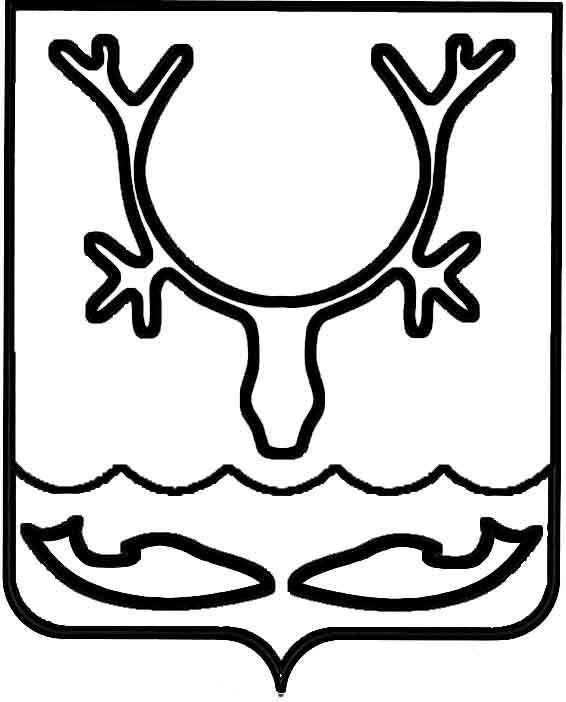 Администрация МО "Городской округ "Город Нарьян-Мар"РАСПОРЯЖЕНИЕот “____” __________________ № ____________		г. Нарьян-МарРуководствуясь Положением о признании помещения жилым помещением, жилого помещения непригодным для проживания и многоквартирного дома аварийным и подлежащим сносу или реконструкции, утвержденным Постановлением Правительства РФ от 28.01.2006 № 47, на основании заключения межведомственной комиссии от 05.02.2016 № 315:Признать необходимость и возможность проведения капитального ремонта квартиры № 9 многоквартирного жилого дома № 5 по ул. Явтысого в г. Нарьян-Маре с целью приведения утраченных в процессе эксплуатации характеристик жилого помещения в соответствие с установленными требованиями.МКУ "Управление городского хозяйства г. Нарьян-Мара" в срок                           до 24.02.2016 составить сметный расчет на ремонт квартиры № 9 многоквартирного жилого дома № 5 по ул. Явтысого в г. Нарьян-Маре.МКУ "Управление городского хозяйства г. Нарьян-Мара" включить квартиру № 9 многоквартирного жилого дома № 5 по ул. Явтысого в г. Нарьян-Маре в общий реестр жилых помещений, находящихся в собственности Администрации МО "Городской округ "Город Нарьян-Мар", подлежащих капитальному ремонту                 в 2016 году.МКУ "Управление городского хозяйства г. Нарьян-Мара" организовать выполнение капитального ремонта квартиры № 9 многоквартирного жилого дома № 5 по ул. Явтысого в г. Нарьян-Маре в срок до 31.08.2016.Отделу по жилищным и социальным вопросам Администрации МО "Городской округ "Город Нарьян-Мар" предоставить нанимателю и членам его семьи жилое помещение в маневренном жилищном фонде на период проведения ремонтных работ в квартире № 9 дома № 5 по ул. Явтысого в г. Нарьян-Маре.Настоящее распоряжение вступает в силу с момента его принятия.1202.201664-рО капитальном ремонте квартиры № 9 жилого дома № 5 по ул. Явтысого                        в г. Нарьян-МареГлава МО "Городской округ "Город Нарьян-Мар" Т.В.Федорова